黄石市城发矿业有限公司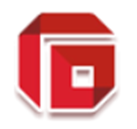 2023年福尔泰区域建筑石料处置项目（一）竞价文件项目编号：CFKY2023-001招标人：黄石市城发矿业有限公司2023年12月目  录第一章	竞价公告	 3第二章	竞价须知	 6第三章	合同格式	16第四章	竞价响应文件格式	20第一章、竞价公告竞价公告2023年福尔泰区域建筑石料处置项目（一）以竞价方式销售，欢迎符合条件的竞买人前来竞价。一、竞价项目名称及标的物：福尔泰区域普通建筑石料7万吨（建筑石料用灰岩、闪长岩，不含高钙石、铁矿石）。二、竞价方式与有关事项1、竞价方式：本次采用竞价方式销售，竞价人需填报竞价单（详见附件），控制出场价如下：单价不低于 26  元/吨（含税13%）(含装车、挖掘、人工等费用），由竞买人自行运输。此单价为现场交货价，低于控制单价竞价的为无效竞价。本次竞价以价高者得为原则。实行一次竞价，以竞价最高的单位作为成交人，如遇最高竞价相同，再由相同竞价人进行二次竞价，以此类推，直到确定一家最高竞价。2、付款方式：详见合同条款3、装运能力：按有效工作日，每天不少于3000吨装运能力。4、供货周期：竞卖人通知提货后从实际供货之日起计算三个月。5、现场情况自行勘查，风险自担。 三、竞买人资格要求1、竞买人须具备独立的法人资格。2、根据《关于在招标投标活动中对失信被执行人实施联合惩戒的通知》(法[2016]285号)规定，竞价人须在“信用中国”网（www.creditchina.gov.cn）中未被列入失信被执行人、重大税收违法案件当事人名单、采购活动严重违法失信行为记录名单。竞价人须自行通过“信用中国”网站查询，并将查询结果“截图”附在竞价响应文件中，若被列入上述失信行为记录名单或未提供上述查询结果“截图”则取消竞价资格。查询结果以竞价日期前三天内查询为准。3、其它要求：本次竞卖建筑石料全部由竞买人自行带车提货，提货过程中车辆、人员需服从竞卖人统一指挥和管理。运输车辆由竞买人自行组织，车辆运输费用由竞买人承担，运输所需要手续由竞买人负责办理，需办理运输车辆及岗位操作人员的意外及财产保险，因运输产生的安全事故、纠纷等由竞买人负责，与竞卖人无关。石料装车后必须到竞卖人指定的过磅处称重，凭称重后结算单及竞卖人印发的通行证方可离开，过磅后竞卖人不再对产品重量及质量负责。竞买人运输车辆要服从竞卖人的工作人员指挥，维护运输安全秩序，严禁超载，落实卫生环保措施，对路途抛洒物进行清理打扫，否则相关清理及处罚费用由竞买人承担。因竞买人原因导致实际装运量未达到3000吨/生产日的部分，按2元/吨的标准处罚支付给竞卖人；因竞卖人原因或不可控因素导致装运量未达到3000吨/生产日的，竞买人不承担责任。一旦参与竞价，则视同同意上述规定要求。4、本次竞价不接受联合体参与。四、竞价文件的获取：1 、 获 取 方 式 ：在公告附件处自行下载2、若竞价时间、地点以及项目其它相关内容发生变更，将在黄石市城市发展投资集团有限公司门户网站发布变更公告，请各竞价人随时关注相关信息。 六、竞价响应文件递交截止时间、地点： 1、竞价响应文件递交截止时间（竞价时间）：2023年12 月27 日上午10：00整。2、竞价地点：黄石市城发矿业有限公司（地址：黄石城发集团颐阳路办公区4楼会议室）    3、竞价响应文件采取现场递交的方式进行，截至时间后递交的响应文件不予接收；请各竞价人授权代表（即参会人员）持纸质投标文件（一正二副）、身份证、授权委托书原件按时参加竞价会。七、发布公告的媒介 本次竞价公告在黄石市城市发展投资集团有限公司网上发布。八、联系方式 竞卖人：黄石市城发矿业有限公司联系人：陈光辉联系电话：18007230318第二章  竞价须知前附表和竞价须知一、竞价须知前附表二、竞价须知（一）总则1、说明1.1本项目详情请见竞价须知前附表。2、本采购项目通过 竞价 的方式选定成交人。3、销售周期：详见公告4、竞价范围：详见公告5、答疑5.1竞买人在收到竞价文件后，若有问题需要澄清，应务必于递交竞价响应文件截止时间前2日以书面形式（包括书面文字、传真）向代理机构提出，代理机构和竞卖人将以答疑文件的形式予以解答，逾期不作答。6、合格的竞买人6.1参加竞价的竞买人必须满足前附表所要求的资格要求。6.2 竞买人资格审查6.2.1竞买人资格由竞价小组通过资格后审方式予以确认，未通过资格审查的竞价响应文件将按无效竞价处理。7、费用：参加本项目竞价的竞买人应承担竞价响应文件的编制与递交竞价响应文件过程中所涉及的一切费用，不管竞价结果如何，竞卖人对上述费用不负任何责任。（二）竞价文件8、竞价文件组成：8.1竞价文件包括以下内容：第一章  竞价须知前附表及竞价须知第二章  竞价文件格式8.2 除8.1内容外，竞卖人在竞价截止时间前，以书面形式发出的对竞价文件的澄清或修改内容，均为竞价文件的组成部分，对竞卖人和竞买人起约束作用。8.3竞买人获取竞价文件后，应仔细检查竞价文件的所有内容，如有残缺问题应及时提出，否则，由此引起的损失由竞买人自己承担，竞买人应同时认真审阅竞价文件中所有的内容。如竞买人的竞价响应文件不能符合竞价文件的要求，责任由竞买人自负。实质上不响应竞价文件需求的竞买人竞价响应文件将被拒绝。9、竞价文件解释9.1竞买人在收到竞价文件后，若有问题需要澄清，应于收到竞价文件后3日内以书面形式（包括书面文字、传真）向竞卖人提出，竞卖人将以书面形式予以解答，并将送达所有获得竞价文件的竞买人，该答复作为竞价文件的组成部分，具有约束作用。10、竞价文件的修改10.1在竞价截止日期前，竞卖人可能会以补充通知的方式修改竞价文件。10.2补充通知将以书面形式发给所有获得竞价文件的竞买人，补充通知作为竞价文件的组成部分，对竞买人起约束作用。10.3竞价文件的澄清、修改、补充等内容以书面形式明确的内容为准，当竞价文件与竞价文件的澄清、修改、补充等同一内容在表达上不一致时，以最后发出的书面文件为准。10.4为使竞买人在编制竞价响应文件时把补充通知内容考虑进去，竞卖人可以酌情延长递交竞价响应文件的截止日期。（三）竞价响应文件的编制11、竞争性竞价响应文件编制基本要求11.1竞买人对竞争性竞价响应文件的编制应按要求装订和封装。11.2竞买人提交的竞争性竞价响应文件以及竞买人与代理机构和竞卖人就有关竞价的所有来往函电均应使用中文。竞买人提交的支持文件和印刷的文献可以使用别的语言，但其相应内容必须附有中文翻译文本，在解释竞争性竞价响应文件时以翻译文本为主。11.3竞买人应认真阅读、并充分理解本文件的全部内容（包括所有的补充、修改内容），承诺并履行本文件中各项条款规定及要求。11.4竞争性竞价响应文件必须按本文件的全部内容，包括所有的补充通知及附件进行编制。11.5如因竞买人只填写和提供了本文件要求的部分内容和附件，而给评审造成困难，其可能导致的结果和责任由竞买人自行承担。12、竞价响应文件的语言及度量衡单位12.1竞价响应文件及与竞价有关的所有文件均应使用中文。12.2除规范另有规定外，竞价响应文件使用的度量衡单位，均采用中华人民共和国法定计量单位。13、竞价响应文件的组成13.1资格审查文件主要包括：（详见前附表）13.2价格文件主要包括下列内容：13.2.1竞价承诺函（格式见第四章，同下）13.2.2竞价单13.2.3授权委托书13.2.4竞价人基本情况表13.2.5竞价保证金凭证14.竞价：14.1本项目的竞价采用本须知前附表所规定的方式。14.2竞价综合单价为废石价格。14.3对于本文件中未列明，而竞买人认为必需的费用也需列入其竞价中。在合同实施时，竞卖人将不予支付成交竞买人没有列入的项目费用，并认为此项目的费用已包括在总竞价中。14.4竞价应包含与项目相关的一切费用。14.5竞价保证金1、竞价保证金是响应性文件的一个组成部分，由竞买人以人民币形式提交招标采购单位。2、若竞买人的保证金逾期提交或金额不足，其响应性文件将被拒绝。3、竞价保证金的退还：(1)未成交方的竞价保证金，将在《成交通知书》发出后五个工作日内无息退还。(2)成交方的竞价保证金在合同签订后五个工作日内无息退还。4、出现以下情况，竞买人的竞价保证金将不予退还：(1)竞买人已递交响应性文件，但在竞价响应有效期内撤回竞价响应的；(2)响应性文件中提供虚假文件的；(3)竞买人在竞价期间用不正当手段试图影响、改变竞价结果的；(4)成交方不按其竞价响应承诺签订合同或放弃成交的；(5)与竞卖人、其他竞买人或招标单位工作人员恶意串通的。15、竞价有效期15.1竞价有效期为60日历天，从竞价截止之日算起。15.2在原定竞价有效期内，如果出现特殊情况，竞卖人可以书面形式向竞买人提出延长竞价有效期的要求，对此要求竞买人须以书面形式予以答复，竞买人可以拒绝这种要求，而不被没收竞价保证金。同意延长竞价有效期的竞买人不允许修改其竞价响应文件，但需要相应地延长竞价保证金的有效期，在延长期内，关于竞价保证金的退还与没收的规定仍然适用。16、竞价响应文件的份数和签署16.1竞价响应文件数按一正贰副提交。竞价响应文件正本和副本如有不一致之处，以正本为准。16.2竞价响应文件正本与副本均需使用A4纸用永久性字迹打印，并需在竞价响应文件封面右上角清楚地注明“正本”或“副本”。16.3竞价响应文件封面、竞价书均应加盖竞买人印章并经法定代表人签字和盖章。竞价响应文件签字及内容均须符合要求，否则竞价响应文件签署无效。16.4全套竞价响应文件不准有涂改和行间插字。如有修改，修改处应加盖竞买人公章或由委托人签字或盖章。（四）竞价响应文件的递交17、竞价响应文件的密封与标志17.1竞买人应将竞价响应文件的正本和副本分别密封在两个外层包封中，并在外包封上注明：（1）竞卖人名称，（2）项目名称，（3）项目编号，（4）      年   月   日   时分竞价，此时间前不得开封。17.2所有竞价响应文件外层密封袋的封口处应加盖竞买人印章。18、竞价响应文件的提交18.1竞价响应文件应按前附表所规定的地点，于截止时间前提交，并办理接收手续。19、竞价响应文件提交截止时间19.1竞买人应在前附表规定的时间之前将竞价响应文件提交给竞卖人。20、迟交的竞价响应文件20.1竞卖人在竞价截止时间以后收到的竞价响应文件，将原封退给竞买人。21、竞价响应文件的修改与撤回21.1竞买人在递交竞价响应文件之后，在规定的竞价截止时间之前，可以书面形式向竞卖人递交修改或撤回其竞价响应文件的通知。在竞价截止时间之后，不能更改竞价响应文件。21.2竞买人竞价响应文件的修改或撤回通知，应按规定编制、密封、标志和提交（在内外层包封上标明“修改”或“撤回”字样）。（五）竞价22、竞价须知22.1竞价会议由矿业公司主持，按竞价须知前附表规定的时间和地点举行，核验到会各竞买人身份，由竞买人代表检查竞价响应文件密封情况，经确认无误后，宣布有效竞价响应文件，由竞价小组对竞价响应文件进行评审。22.2 在竞价时，当竞价响应文件出现下列情形之一的，竞卖人不予受理：22.2.1 竞价响应文件逾期送达或者中途撤标或者未送达指定地点的；22.2.2 竞价响应文件未按照竞价文件的要求予以密封的。23、竞价响应文件澄清23.1 在竞价过程中，竞价小组可以用书面形式要求竞买人对竞价响应文件中含义不明确，对同类问题表述不一致或者有明显文字和计算错误的内容作必要的澄清、说明或者补正。竞买人应在竞价结束前用书面形式进行澄清、说明或者补正，其澄清、说明或者补正。23.2 竞价响应文件中的大写金额与小写金额不一致时，以大写金额为准，总价金额与单价金额不一致时，以单价金额为准，但单价金额小数点有明显错误的除外，对不同文字文本竞价响应文件的解释发生异议时，以中文文本为准。23.3 书面答复须经竞买人法定代表人或其委托代理人签字或加盖印鉴，签字或加盖印鉴的书面答复将视为竞价响应文件的组成部分。23.4 在竞价响应文件的审查、澄清、评价和比较以及合同签订过程中，竞买人对竞卖人或代理机构和竞价小组成员施加影响的任何行为，都将导致取消其成交资格。本采购项目预算金额为：单价不低于26 元/吨（含税13%）(含装车、挖掘、人工等费用），由竞买人自行运输。24、竞价程序24.1、竞价小组：本项目竞价小组由3人组成。24.2、推荐竞价组长：组长由竞价小组根据相关规定推选竞价组长。24.3、竞卖人应当按竞争性竞价文件的规定，在递交竞价响应文件截止时间的同一时间组织公开竞价。报名的所有竞买人代表、竞卖人和有关方面代表参加。参加竞价的代表应签名报到以证明其出席。24.4、竞价小组对竞买人响应文件及竞价响应文件进行资格性和符合性审查，通过资格性和符合性审查的竞买人才允许进入竞价程序，竞价程序采用全公开方式，由竞价小组现场宣读各竞买人的实际竞价。①第一轮竞价竞价小组按已确定的竞价顺序（按签到顺序），分别对符合采购需求、质量和服务的竞买人宣读其竞价，并了解其竞价组成情况。代理机构对竞价过程和重要竞价内容进行记录，竞价双方在记录上签字确认。竞价小组一致确定响应竞买人符合竞价文件要求的，按竞价文件设定的方法和标准确定成交候选人。若在第一轮竞价中竞价小组未能确定成交竞买人的，可让竞价人进行第二轮竞价。③第二轮竞价第二轮竞价现场填写并递交，由竞价小组现场宣读。代理机构对竞价过程和竞价内容进行记录，竞价双方在记录上签字确认。竞价小组按竞价文件设定的方法和标准确定成交候选人。第二轮竞价竞价小组仍未能确定成交候选人的，可进行第三轮竞价。以此类推直至确定最报高竞价为止。25、成交原则成交候选人的每轮竞价，密封递交竞价小组。竞价小组按竞价从高到低排序，推荐成交候选人顺序，形成竞价报告。响应竞买人的竞价均低于了竞价控制价，竞卖人有权终止竞价活动；终止后，竞卖人需要采取调整采购预算或项目配置标准等，或采取其他采购方式的，应当在采购活动开始前经采购监督管理部门批准。竞价过程由代理机构指定专人负责记录，并存档备查。26、确定成交竞买人办法26.1竞价小组只要求资格评审合格的竞买人在规定的时间内进行竞价。26.2竞价小组将根据需要决定是否要求所有合格的竞买人在规定时间内进行第二次或多次竞价，将能确定出最高竞价的那一轮作为最终竞价作为竞价小组评比的最终依据。26.3根据符合采购需求、质量和服务相等且竞价最高的原则确定成交竞买人。27、发布成交公告成交竞买人确定后，在采购指定媒体上进行公告，公告期为1个工作日。 28、发出成交通知书发布成交公告的同时，向成交竞买人发出成交通知书。并将成交结果通知所有未成交的响应竞买人。成交通知书发出后，竞卖人改变成交结果，成交竞买人放弃成交的，应承担相应的法律责任。成交公告发布期内，竞买人对成交结果、竞价过程有质疑的，采购监督管理部门应按采购质疑和投诉程序受理、答复和处理。29、签订合同成交竞买人应当自成交通知书发出之日起一周内，与竞卖人签订合同，否则按撤回竞价文件处理。竞价文件、成交竞买人的竞价响应文件及其澄清文件等，均为签订合同的依据。30、适用法律竞卖人、竞买人的一切采购活动均适用于相关法律法规。第三章 合同格式合同参考模板甲方：黄石市城发矿业有限公司                （简称甲方）乙方：                                      （简称乙方）根据《中华人民共和国合同法》及相关法律法规的规定，根据甲方组织的竞价会结果，乙方为本项目的竞买人，双方本着公正、公平、诚信的原则，在平等互利的基础上，就福尔泰建筑石料处置情况，甲乙双方特签订本合同。供货产品种类、交货地点、价格、数量：甲方供应的货物为普通建筑石料（建筑石料用灰岩、闪长岩，不含高钙石、铁矿石），销售乙方单价为每吨  元（人民币）(含装车及挖掘等费用），货款按实际装车重量和单价进行结算。单价包含货款、过磅费等国家规定的相关税费（13%）。本次数量为    万吨，总货款为    万元（含税13%）。最后一天装车因满足满车的需要，计量超出   万吨部分按竞价单价执行。合同履行期间，成交的竞卖价格不随市场价格变化而调整。本次合同供货时间：以甲方通知提货的实际供货之日起计算三个月供货地点及供货方式： 1.供货地点：铁山原福尔泰化工厂区域。2.由乙方自行组织运输。运输车辆所产生的费用由乙方承担。乙方需对运输车辆及岗位操作人员办理意外及财产保险。双方权利和义务：                                        甲方采取先款后货的方式销售。甲方通知提货后3个工作日内缴纳全部货款。若乙方逾期缴纳相关款项，甲方有权另行选择购货单位并终止合同。2.在甲方指定的磅房称重，由甲方出具磅单，双方共同监磅并确认，作为结算依据，过磅后竞卖人不再对产品重量及质量负责。3.乙方车辆应遵守相关安全规定，按指定路线行驶，如因乙方自身原因在运输过程中发生道路安全责任事故，由乙方自行负责。4.乙方负责运输前及运输过程中做好公安、交警、交通、路政、城管、环保等部门的沟通与协调工作以及周边工农关系的协调，取得合法有效的运输手续。负责运输道路沿途的环保保洁，清理路面卫生。甲方负责配合乙方办理相关手续并在厂区内的运输提供通行便利。5.乙方必须按照甲方开采方案，在指定的时间、地点按顺序装车。不得进入工地现场选择性装车、拖延时间不装车。乙方如有违反甲方有权终止合同，甲方退还乙方未提货的剩余货款，给甲方造成损失的，甲方有权从货款中直接扣除或进行追偿。6.乙方应服从甲方安排，派专人到装车区域配合甲方人员安排装车，车辆驾驶员必须听从甲方现场人员统一管理，遵守甲方的相关规定，自觉维护好作业区域内的环境卫生、生产、安全、环保及道路交通安全，否则，甲方有权停止装车和销售，对乙方进行处罚，造成甲方损失的由乙方承担。运输全过程必须符合甲方安全、环保管理要求，运输途中如违反国家的法律法规以及公安、交警、交通、路政、城管、环保等部门规定，造成事故和处罚的，责任由乙方承担，乙方相关处罚与甲方无关。7.乙方所有人员进入作业现场前必须经甲方管理人员许可，进入现场时应戴好安全帽等个体防护措施。乙方在作业现场工作人员必须服从甲方管理人员的统一管理，不得擅自影响指挥现场装车挖机作业。如有违反，甲方有权驱离现场8.乙方车辆和人员进入作业区域内必须注意安全规程，制定安全运输方案。时刻加强对边坡稳固状态的观察，发现险情应及时撤离并向甲方管理人员报告，因乙方原因造成的人员伤害和车辆设备损坏的一律由乙方负责承担。9.因甲方原因、或政府原因等特殊情况不能装车，应提前半天告知乙方，因甲方不通知导致乙方车辆到达现场怠工超过4小时，应给予乙方怠工补偿。如补偿标准无法协商的，双方同意参照政府部门公布的标准执行。10.为了工程进度和运输安全以及道路承载状况，运输的车型及数量双方另行协商并经甲方办理相关通行证后执行，乙方车辆数量必须满足甲方工程进度，所有车辆必须证照齐全，车况良好，并向甲方提前报备。乙方车辆运输时间按甲方规定时间执行。11.甲方因无法供货，书面通知乙方，双方合同解除，甲方不负任何赔偿责任。五、违约责任：1.乙方未付货款或无故不按本合同约定履行义务超过5天的，甲方有权解除合同。2.甲方若因各种原因不能供货，可协调解除合同，但不负违约责任。3.乙方装车后故意逃避计量的，按5000元/车承担违约责任；甲方有权在乙方货款中直接扣减。3.乙方作业车辆在厂区严禁抛洒，同时做好降尘措施，不能对道路造成污染，运输中自然掉落做到及时清扫，否则甲方有权另行安排人员清扫，相关费用全部由乙方承担，并按每次500元承担违约责任；甲方有权直接从货款中直接扣减。4.其它违约行为，按《中华人民共和国合同法》相关规定处理。5.甲乙双方工作人员应严格遵守廉政方面的规定，甲方人员不得以任何理由向乙方卡要好处费或故意刁难，如有，乙方应第一时间向甲方或其上级纪检等部门报告，由甲方相关部门依规进行处理。乙方对甲方单位或个人不得有行贿、送礼等行为，经查证属实，甲方有权终止合同，并赔偿甲方的经济损失。6.乙方在作业现场的行为必须服从甲方管理人员的统一监管，非现场工作人员进入现场需提前跟甲方报备，如有违反产生的后果全部由乙方负责。7.双方必须遵循诚实信用、公平合理的原则履行合同义务。甲方按照本合同约定的价格销售废石给乙方，乙方按约定支付货款。双方无故终止本合同导致对方无法继续履行本合同的，由违约方向守约方支付应此造成的相应损失。六、不可抗力：如甲方因政府管控、政策调整或不可抗拒的因素导致本合同客观上无法继续履行的，可终止合同，双方互不承担责任。七、其他：1.本合同自双方签字盖章后生效，一式肆份，甲乙双方各持贰份，具有同等法律效力。2.未尽事宜或发生纠纷，双方共同协商解决，协商不成，向甲方所在地人民法院诉讼解决。	甲方(单位盖章)：                  乙方（盖章）：                 负责人签字:                         负责人签字：年  月  日                            年  月  日             附件一、安全、环保协议书第四章 竞价响应文件格式竞价承诺函竞价单授权委托书竞买人基本情况表竞价保证金凭证其它需提交的资格审查资料：资格审查证明文件竞承诺价函1、经现场察勘和仔细研究本次竞价文件，并对其中有关竞价说明、石料量、合同条款、规范和其它有关文件有了全面深入的理解。我方同意邀请函的各项规定，愿以综合固定单价的结算方式购买福尔泰区域内石料。本项目承包固定综合单价：         元/吨（含税13%）（运输成本以及运输需要办理的相关手续产生的全部费用由中标人自行承担）。2、一旦我方竞价成功，我方保证在与贵公司签订合同生效后，根据竟卖方通知建筑石料外运时间开始进行处置工作3、我单位同意在竞价有效期内严格遵守本竞价响应文件的各项承诺。在此期限届满之前，本竞价响应文件始终将对我方具有约束力，并随时接受中标。4、我单位已详细审查全部竞价文件内容，包括补遗书（如果有）。我们完全理解并同意放弃对这方面有不明及误解的权利。5、我方同意如果在规定的竞价会开始时间后，若在竞价有效期内撤回竞价，则投标保证金将被没收。竞价人：（盖章）                       法定代表人：（签字、盖章）                联系方式：              日期：     年     月     日（二）竞价单项目编号：                                   竞价单位名称：                                     单位：人民币注：综合单价需包含辅助材料、固定成本、利润、税金13%等费用。运输成本以及运输需要办理的相关手续产生的全部费用由中标人自行承担。本表填制原件一式两份，两份必须完全一致。其中一份装订于竞价文件正本内；另一份单独密封于小信封和“竞买人基本情况表”、“竞价保证金”一同提交，并在信封上标明“《竞价单》”字样，以方便竞价。另自备一份盖章空白竞价单，如果出现需二次竞价情况，现场再进行竞价。法人授权代表签字：                 竞价人代表签字盖章：      日    期：（三）授权委托书本授权委托书声明：我       （姓名）系         （竞价人名称）的法定代表人，现授权委托本公司              （单位名称）        （姓名）为我的代理人，以本公司的名义参加             项目的竞价。代理人所签署的文件和处理与之有关的一切事物，我均以承认。本授权书于        年     月     日签字生效，特此声明。代理人无转委权，特此委托。法人授权代表签字：                   。授权代表联系方式:          竞买人代表签字盖章：日   期：（四）竞买人基本情况表项目名称：竞买人名称：竞买人代表签字盖章：      日    期：（五）竞价保证金凭证项号类  别内      容1项目名称2023年福尔泰区域建筑石料处置项目（一）2项目地址铁山原福尔泰化工厂4竞价范围及竞价方式详见招标公告5付款方式本项目通知提货前付款，采取先款后货的方式销售。若成交人逾期缴纳相关款项，甲方有权另行选择购货单位并终止合同。6质量目标符合运输和处置安全标准7销售周期竞卖人通知提货后从实际供货之日起计算三个月8竞买人资格要求详见招标公告“三、竞买人资格要求”9竞价有效期60日历天（从竞价截止之日算起）10资格审查方法资格后审11采购方式及控制价金额方式：现场竞价控制价金额：单价不低于 26  元/吨（含税13%）(含装车、挖掘、人工等费用）,由竞买人自行运输。竞买人竞价低于控制价金额的为无效竞价。12竞价响应文件份数正本 壹 份，副本 贰 份。14现场踏勘不统一组织现场踏勘，竞买人可自行前往项目地点进行踏勘。关于现场踏勘竞买人所产生的一切费用均由竞买人自负。15竞买人提出答疑联系人：陈光辉    ；联系电话： 1800723031816竞价响应文件递交地点及竞价截止时间地点：黄石市城发矿业有限公司（地址：黄石城发集团颐阳路办公区4楼办公室）时间：2023年12 月27 日上午10：00整。17竞价地点、时间地点：黄石市城发矿业有限公司（地址：黄石城发集团颐阳路办公区4楼办公室）时间：2023年 12月 27日上午10：00整。18竞价保证金投标保证金金额人民币5万元整只接受从竞买人从基本账户递交的投标保证金，不接受现金或以分公司、办事处或其他机构及私人名义递交的支票、汇票和电汇，退还时按来款渠道自动退回。投标保证金到账截止时间为：开标截止日前一天下午16时止（以到账时间为准）户名：黄石市城发矿业有限公司帐号：82010000003957032开户行：黄石农商银行西塞山支行19竞价方法详见“24.竞价程序”20其他运输成本以及运输需要办理的相关手续产生的全部费用由中标人自行承担。委托单位（甲方）：   黄石市城发矿业有限公司实施单位（乙方）：   项目名称：福尔泰区域建筑石料处置项目项目主要内容：乙方根据交易合同内容拖运建筑作业区域：福尔泰区域作业人数： 由乙方根据运输实际需求设定协议内容：1、乙方必须按照国家相关法律法规要求、行业标准、城发矿业公司生产安全管理的有关规定组织项目运输。2、运输前，乙方应健全安全管理组织结构，明确本工程安全负责人，根据运输特点制定完善的安全措施，并严格实施。3、运输前，乙方负责人应向施工人员进行安全技术交底，介绍运输区域内使用旳设备、生产工艺流程、安全设施、现场环境等情况，并通报甲方与此项目有关旳安全规定。4、乙方必须严格遵守生产安全管理规章制度，对作业人员进行安全教育和安全技术交底，并自觉接受甲方安全管理人员的监督管理。5、乙方应当避开危险区域，避开项目施工方施工区域。组织运输车辆有序、安全运输，主动接受甲方、施工方调度，确保运输安全、文明。6、乙方运输人员从事运输作业，必须持有效证件上岗作业。乙方运输作业人员名单应报甲方主管部门备案。7、销售输出过程中，因乙方人员违反安全规章制度，造成人员身体受到伤害或死亡、设备损坏、及生产事故，应由乙方承担全部责任，赔偿相应损失。8、禁止车辆超载运输、超速运输、物品抛撒，影响道路安全、环璄。如有物品抛撒，立即将道路物品淸理干净。9、乙方发生工亡或生产安全事故，必须按照国家有关规定，逐级上报，并告知甲方。甲方将根据合同规定进行处理。因超载运输、超速运输造成的问题及损失，由乙方承担全部责任。10、协议生效本协议自甲乙双方签字盖章之日起生效，其时效与双方所签订的废石交易合同相同。本协议一式叁份，甲方持二份、乙方持一份。甲方（公章）                             乙方（公章）甲方 单位责任人：                        乙方 单位责任人:  甲方 单位专业主管:                       乙方 安全责任人：年    月    日石料外运、处置综合单价（元/吨）备注石料外运、处置石料外运、处置企业全称企业法人代表企业地址被授权投标代表邮   编电   话传    真企业开户银行开户银行地址开户银行帐号企业税务登记号